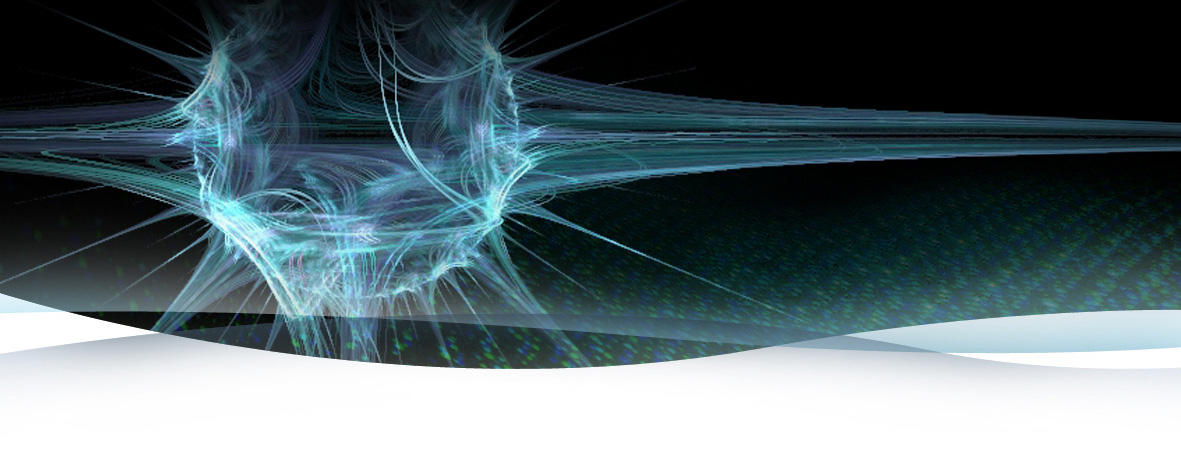 CZECH – GERMAN CONFERENCE
ON RESEARCH INFRASTRUCTURESFrom exploring cooperation opportunities 
towards strategic partnerships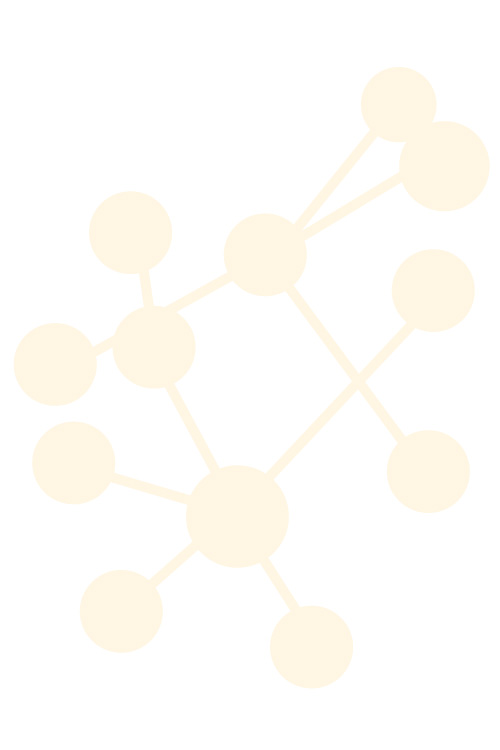 GENERAL INFORMATION1st CONFERENCE DAY AGENDA – 19th February 201512:30 – 13:00		Welcome CoffeePlenary Session13:00 – 13:10		Opening RemarksArnošt MarksDeputy to Vice Prime Minister for Science, Research and InnovationOffice of the Government of the Czech Republic13:10 – 13:50		Keynote Addresses 			Research Infrastructures of the Czech Republic in the context of ESFRI 			Ivan WilhelmSpecial Envoy of the Government of the Czech Republic for European ResearchMinistry of Education, Youth and SportsNew Structures for the Bilateral and European Czech – German Cooperation Volker RiekeDirector General, European and International Cooperation Federal Ministry of Education and ResearchParallel Panels Session14:00 – 15:30		Exploring Cooperation Opportunities (Part I): 		Presentation of Research InfrastructuresI. Panel: Material Physics II. Panel: Information and Communication Technologies III. Panel: Environmental Sciences 15:30 – 16:00		Coffee Break16:00 – 17:30		Exploring Cooperation Opportunities (Part II): 			Identification of Cooperation FieldsI. Panel: Material Physics II. Panel: Information and Communication Technologies III. Panel: Environmental Sciences Plenary Session17:30 – 18:00		SummaryI. Panel: Material Physics II. Panel: Information and Communication Technologies III. Panel: Environmental Sciences 18:00 – 20:00		Buffet Dinner2nd CONFERENCE DAY AGENDA – 20th February 201508:30 – 09:00		Welcome CoffeePlenary Session09:00 – 09:50		Research Infrastructures Cooperation Funding OpportunitiesLarge Infrastructures for Research, Experimental Development and Innovation of the Czech Republic and Multiannual Financial Framework 2016 – 2022 Lukáš LevákDirector, Department of Research and DevelopmentMinistry of Education, Youth and SportsBMBF Programmes for Czech – German Bilateral and European CooperationMatthias HackHead of Unit for Cooperation with European Countries and IsraelFederal Ministry of Education and Research Parallel Panels Session10:00 – 11:30	Towards Strategic Partnerships (Part III): 	Determination and Implementation of Cooperation Funding Opportunities I. Panel: Material Physics II. Panel: Information and Communication Technologies III. Panel: Environmental Sciences 11:30 – 12:00		Coffee BreakPlenary Session12:00 – 12:30		Conclusions		I. Panel: Material PhysicsII. Panel: Information and Communication Technologies III. Panel: Environmental Sciences 12:30 – 13:00		ClosingLukáš LevákDirector, Department of Research and DevelopmentMinistry of Education, Youth and SportsVolker RiekeDirector General, European and International Cooperation Federal Ministry of Education and Research13:00 – 14:30		Buffet LunchDate:
19th – 20th February 2015 (Thursday – Friday)Venue:Liechtenstein Palace 
U Sovových mlýnů 4, Prague 1 Czech RepublicAuspices:Pavel Bělobrádek 
Vice Prime Minister for Science, Research and InnovationMarcel Chládek 
Minister of Education, 
Youth and Sports